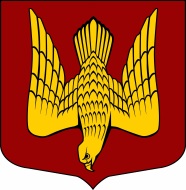 АДМИНИСТРАЦИЯМУНИЦИПАЛЬНОГО ОБРАЗОВАНИЯСТАРОЛАДОЖСКОЕ СЕЛЬСКОЕ ПОСЕЛЕНИЕВолховского муниципального районаЛенинградской областиПОСТАНОВЛЕНИЕот _18 октября 2019 года_                                                                           №  140  .С. Старая ЛадогаВолховского района, Ленинградской областиОб утверждении муниципальной программы«Формирование законопослушного поведения участников дорожного движения в муниципальном образовании Староладожское сельское поселение Волховского муниципального района Ленинградской области на 2019-2022 годы»В соответствии с Федеральным законом от 06.10.2003 № 131-ФЗ «Об общих принципах организации местного самоуправления в Российской Федерации», Федеральным законом от 10.12.1995 № 196-ФЗ «О безопасности дорожного движения», Уставом МО Староладожское сельское поселение Волховского муниципального района Ленинградской области, в целях повышения уровня правового воспитания и культуры поведения участников дорожного движения, а также профилактики дорожно-транспортного травматизма на территории муниципального образования Староладожское сельское поселение,п о с т а н о в л я е т:1. Утвердить муниципальную  программу «Формирование законопослушного поведения участников дорожного движения в муниципальном образовании Староладожское сельское поселение Волховского муниципального района Ленинградской области на 2019-2022 годы»2. Настоящее постановление подлежит опубликованию в средствах массовой информации.3. Контроль за исполнением настоящего постановления оставляю за собой.4.Постановление вступает в силу с момента его опубликования в средствах массовой информации.        И.о главы администрации                                               		М.В. ГригорьеваУТВЕРЖДЕНА постановлением администрации муниципального образования Староладожское сельское поселение Волховского муниципального района Ленинградской области Муниципальная программа«Формирование законопослушного поведения участников дорожного движения в муниципальном образовании Староладожское сельское поселение Волховского муниципального района Ленинградской области на 2019-2022 годы»от «18»	 октября  2019 года 	№1402Паспортмуниципальной программы «Формирование законопослушного поведения участников дорожного движения в муниципальном образовании Староладожское сельское поселение Волховского муниципального района Ленинградской области на 2019-2022 годы»НаименованиеПрограммыОтветственныйисполнительПрограммыСоисполнитель ПрограммыУчастникиПрограммыЦель ПрограммыЗадачи ПрограммыМуниципальная программа «Формирование законопослушного поведения участников дорожного движения в муниципальном образовании Староладожское сельское поселение Волховского муниципального района Ленинградской области на 2019-2022 годы» (далее - Программа)Администрация муниципального образования Староладожское сельское поселение Волховского муниципального района Ленинградской областиОтсутствуют Отдел образования администрации Волховского муниципального района Ленинградской области, ОГИБДД ОМВД России в Волховском районе формирование законопослушного поведения участников дорожного движения. Перечень целевых показателей Программы приведен в приложении № 3 к ПрограммеЗадача №1. Обеспечение безопасного участия детей в дорожном движении;Задача №2. Размещение публикаций по вопросам безопасности дорожного движения в СМИ для повышения правового сознания и формирование законопослушного поведения участников дорожного движения;Задача №3. Проведение на территории  целевых профилактических операций.Сроки и этапыреализацииПрограммыПереченьподпрограммОбъемы и источники финансирования Программы2019-2022 годы.Программа реализуется в один этап.нетОбщий объем финансирования - 40 тыс. рублей, в том числе:внебюджетные средства 40 тыс. руб. средства местного бюджета 0 тыс. рублей.3Приоритеты муниципальной политики в сфере реализации муниципальной программыПроблема опасности дорожного движения в муниципальном образовании Староладожское сельское поселение, связанная с автомобильным транспортом, в последнее десятилетие приобрела особую остроту, в связи с посещением села большого количества туристов и несоответствием дорожно-транспортной инфраструктуры потребностям населения связанных с безопасностью дорожного движения, недостаточной эффективностью функционирования системы обеспечения безопасности дорожного движения и низкой дисциплиной участников дорожного движения.Следствием такого положения дел может являться ухудшение условий дорожного движения и, как следствие, рост количества ДТП. Анализ особенностей современного дорожнотранспортного травматизма показывает, что происходит постепенное увеличение количества ДТП, в результате которых пострадавшие получают травмы. Это характерно для ДТП на автомобильных дорогах как в населенных пунктах так и вне населенных пунктов. Усугубление обстановки с аварийностью и наличие проблемы обеспечения безопасности дорожного движения требуют выработки и реализации долгосрочной государственной стратегии, а также формирования эффективных механизмов взаимодействия органов местного самоуправления с другими ведомствами при возможно более полном учете интересов граждан.Сложившаяся ситуация в области обеспечения безопасности дорожного движения характеризуется наличием тенденций к ее дальнейшему ухудшению, что определяется следующими факторами: высокий уровень аварийности и тяжести последствий ДТП ; значительная доля людей наиболее активного трудоспособного возраста (26 - 40 лет) среди лиц, погибших в результате ДТП; продолжающееся ухудшение условий дорожного движения в поселениях.Таким образом, необходимость разработки и реализации Программы обусловлена следующими причинами: социально-экономическая проблема; межотраслевой и межведомственный характер проблемы; необходимость привлечения к решению проблемы федеральных органов государственной власти, региональных органов государственной власти, органов местного самоуправления и общественных институтов.Применение программно-целевого метода позволит осуществить: формирование основ и приоритетных направлений профилактики ДТП и снижения тяжести их последствий; координацию деятельности органов местного самоуправления в области обеспечения безопасности дорожного движения; реализацию комплекса мероприятий, в том числе профилактического характера, снижающих количество ДТП с пострадавшими и количество лиц, погибших в результате ДТП.Вместе с тем, применение программно-целевого метода к решению проблемы повышения безопасности дорожного движения сопряжено с определенными рисками. Так, в процессе реализации Программы возможно выявление отклонений в достижении промежуточных результатов из-за несоответствия влияния отдельных мероприятий Программы на ситуацию в сфере аварийности их ожидаемой эффективности, обусловленного использованием новых подходов к решению задач в области обеспечения безопасности дорожного движения. В целях управления указанным риском в процессе реализации Программы предусматриваются: создание эффективной системы управления на основе четкого распределения функций, полномочий и ответственности основных исполнителей Программы; мониторинг выполнения Программы, регулярный анализ и при необходимости ежегодная корректировка и ранжирование индикаторов и показателей, а также мероприятий Программы;4- перераспределение объемов финансирования в зависимости от динамики и темпов достижения поставленных целей, изменений во внешней среде.Характеристика сферы реализации Программы, описание основных проблемГосударственное и общественное воздействие на участников дорожного движения с целью формирования устойчивых стереотипов законопослушного поведения осуществляется на недостаточном уровне. Ситуация усугубляется всеобщим правовым нигилизмом, осознанием юридической безответственности за совершенные правонарушения, безразличным отношением к возможным последствиям дорожно-транспортных происшествий, отсутствием адекватного понимания участниками дорожного движения причин возникновения дорожно-транспортных происшествий, недостаточным вовлечением населения в деятельность по предупреждению дорожно-транспортных происшествий.Таблица 1.Количество дорожно-транспортных происшествий на территорииМО Староладожское сельское поселениеОпределяющее влияние на аварийность оказывают водители транспортных средств, принадлежащих физическим лицам.Сложная обстановка с аварийностью и наличие тенденций к дальнейшему ухудшению ситуации во многом объясняются следующими причинами: постоянно возрастающая мобильность населения; уменьшение перевозок общественным транспортом и увеличение перевозок личным транспортом; нарастающая диспропорция между увеличением количества автомобилей и протяженностью улично-дорожной сети, не рассчитанной на современные транспортные потоки; увеличение количества большегрузного транспортаТаблица 2.Количество транспортных средств, зарегистрированных на территорииМО Староладожское сельское поселение5Механизм реализации заявленной цели и задач Программы - это система скоординированных по срокам, объему финансирования и ответственным исполнителям мероприятий, обеспечивающих достижение намеченных результатов.Реализацию перечня мероприятий Программы осуществляют Администрация муниципального образования Староладожское сельское поселение, отдел образования администрации Волховского муниципального района Ленинградской области, ОГИБДД ОМВД России в Волховском районе. Исполнители мероприятий своевременно предоставляют заявку, смету расходов на проведение мероприятий Подпрограммы, после его проведения представляют финансовый и информационно-аналитический отчет.Администрация муниципального образования Староладожское сельское поселение в лице первого заместителя главы МО Староладожское сельское поселение обеспечивает взаимодействие всех участников реализации программных мероприятий.Перечень мероприятий Программы представлен в Приложении №1 к Программе.Ресурсное обеспечение реализации Программы приведено в приложении № 2 к Программе.Ожидаемые результаты реализации муниципальной ПрограммыОсновной целью Программы является формирование законопослушного поведения участников дорожного движения. Это позволит снизить показатели аварийности и, следовательно, уменьшить социальную остроту проблемы.Основные ожидаемые конечные результаты: сокращение правонарушений участниками дорожного движения на основе формирования у них убеждения о неотвратимости наказания за нарушения правил дорожного движения; сокращение количества ДТП по причинам нарушения правил дорожного движения на территории муниципального образования Староладожское сельское поселение.Этапы реализации Программы не выделяются. Программа будет осуществляться в один этап с 2019 по 2022 год.Важнейшими целевыми индикаторами и показателями Программы являются: Общее количество ДТП с ранеными и погибшими, человек; Количество погибших в ДТП, человек; Количество раненых в ДТП, человек; Количество раненых в ДТП детей, человек.При выполнении поставленных задач предполагается снижение к 2022 году аварийности на территории МО Староладожское сельское поселение.Приложение №1к постановлению администрации муниципального образования  Староладожское сельское поселение Волховского муниципального района Ленинградской областиот «18 » октября 2019 г №140Приложение №1 к муниципальной программе «Формирование законопослушного поведения участников дорожного движения в муниципальном образовании  Староладожское сельское поселение Волховского муниципального района Ленинградской области на 2019-2022 годы»Перечень мероприятиймуниципальной программы «Формирование законопослушного поведения участников дорожного движения в муниципальном образованииСтароладожское сельское поселение на 2019-2022 годы»Приложение №2к постановлению администрации муниципального образования  Староладожское сельское поселение Волховского муниципального района Ленинградской областиот «18 » октября 2019г №140Приложение№2 к муниципальной программе «Формирование законопослушного поведения участников дорожного движения в муниципальном образовании  Староладожское сельское поселение на 2019-2022 годы»РЕСУРСНОЕ ОБЕСПЕЧЕНИЕреализации муниципальной программы «Формирование законопослушного поведения участников дорожного движения в муниципальномобразовании Староладожское сельское поселение на 2019-2022 годы»Приложение №3к постановлению администрации муниципального образования  Староладожское сельское поселение Волховского муниципального района Ленинградской областиот «18 » октября 2019 г №140Приложение №3 к муниципальной программе «Формирование законопослушного поведения участников дорожного движения в муниципальном образовании  Староладожское сельское поселение Волховского муниципального района Ленинградской области на 2019-2022 годы»Переченьцелевых показателей муниципальной программы «Формирование законопослушного поведения участников дорожного движения вмуниципальном образовании Староладожское сельское поселение Волховского муниципального района Ленинградской областина 2019-2022 годы»Порядок расчета и источники информации о значениях целевых показателей муниципальной программыИСПОЛНИТЕЛЬ:Л.П. ЛупахинаСОГЛАСОВАНО:Первый заместитель главы муниципального образования Староладожское сельское поселениеЗаместитель главы муниципального образования Староладожское сельское поселение Главный бухгалтерМ.В. Григорьева Е.А. ВагановаЛ.В. МарьяничеваГодыКоличество ДТППогибло, человекРанено, человек20172012018240Транспортные средстваКоличествоЛегковые ТС551Грузовые ТС  87Автобусы8Итого 646№п/пНаименование мероприятияОтветственныйисполнитель,соисполнительИсточникифинансированияОбъемы финансирования (тыс.руб.)Объемы финансирования (тыс.руб.)Объемы финансирования (тыс.руб.)Объемы финансирования (тыс.руб.)Объемы финансирования (тыс.руб.)Ожидаемый результат№п/пНаименование мероприятияОтветственныйисполнитель,соисполнительИсточникифинансированиявсего2019год2020год2021год2022годОжидаемый результат1задача 1 - мероприятия, направленные на обеспечение безопасного участия детей в дорожном движениизадача 1 - мероприятия, направленные на обеспечение безопасного участия детей в дорожном движениизадача 1 - мероприятия, направленные на обеспечение безопасного участия детей в дорожном движениизадача 1 - мероприятия, направленные на обеспечение безопасного участия детей в дорожном движениизадача 1 - мероприятия, направленные на обеспечение безопасного участия детей в дорожном движениизадача 1 - мероприятия, направленные на обеспечение безопасного участия детей в дорожном движениизадача 1 - мероприятия, направленные на обеспечение безопасного участия детей в дорожном движениизадача 1 - мероприятия, направленные на обеспечение безопасного участия детей в дорожном движениизадача 1 - мероприятия, направленные на обеспечение безопасного участия детей в дорожном движении1.1.Распространение атрибутики и аксессуаров с пропагандистской тематикой по соблюдению правил дорожного движенияАдминистрация МО Староладожское сельское поселение Волховского муниципального района Ленинградской области00000Повышение уровня знаний правил дорожного движения, снижение детского травматизма1.2.Проведение конкурса «Безопасное колесо».Администрация МО Староладожское сельское поселение Волховского муниципального района Ленинградской области,ОГИБДД ОМВД России в Волховском районе00000Сокращение детского дорожно-транспортного травматизма, вырабатывание навыков правильного поведения подростков на улице.1.3.Проведение  иного конкурса детского творчества по правилам дорожного движения «Дорожный калейдоскоп» средиАдминистрация МО Староладожское сельское поселение Волховского муниципального района Ленинградской области муниципального района Ленинградской области ,ОГИБДД ОМВД России в Волховском районе00000Повышение уровня знаний правил дорожного движения, снижение детского травматизма№п/пНаименование мероприятияНаименование мероприятияНаименование мероприятияОтветственныйисполнитель,соисполнительИсточникифинансированияОбъемы финансирования (тыс.руб.)Объемы финансирования (тыс.руб.)Объемы финансирования (тыс.руб.)Объемы финансирования (тыс.руб.)Объемы финансирования (тыс.руб.)Ожидаемый результат№п/пНаименование мероприятияНаименование мероприятияНаименование мероприятияОтветственныйисполнитель,соисполнительИсточникифинансированиявсего2019год2020год2021год2022годОжидаемый результатобразовательных учрежденийобразовательных учрежденийобразовательных учрежденийпоселение Волховского муниципального района Ленинградской области ,ОГИБДД ОМВД России в Волховском районешкольников1.4.Проведение иного конкурса детского творчества по правилам дорожного движения «Зелёный огонёк» среди дошкольных образовательных учрежденийПроведение иного конкурса детского творчества по правилам дорожного движения «Зелёный огонёк» среди дошкольных образовательных учрежденийПроведение иного конкурса детского творчества по правилам дорожного движения «Зелёный огонёк» среди дошкольных образовательных учрежденийАдминистрация МО Староладожское сельское поселение Волховского муниципального района Ленинградской области ,ОГИБДД ОМВД России в Волховском районе00000Повышение уровня знаний правил дорожного движения, снижение травматизма детей дошкольного возраста2Задача 2- размещение публикаций по вопросам безопасности дорожного движения в СМИ для повышения правового сознания и формирование законопослушного поведения участников дорожного движенияЗадача 2- размещение публикаций по вопросам безопасности дорожного движения в СМИ для повышения правового сознания и формирование законопослушного поведения участников дорожного движенияЗадача 2- размещение публикаций по вопросам безопасности дорожного движения в СМИ для повышения правового сознания и формирование законопослушного поведения участников дорожного движенияЗадача 2- размещение публикаций по вопросам безопасности дорожного движения в СМИ для повышения правового сознания и формирование законопослушного поведения участников дорожного движенияЗадача 2- размещение публикаций по вопросам безопасности дорожного движения в СМИ для повышения правового сознания и формирование законопослушного поведения участников дорожного движенияЗадача 2- размещение публикаций по вопросам безопасности дорожного движения в СМИ для повышения правового сознания и формирование законопослушного поведения участников дорожного движенияЗадача 2- размещение публикаций по вопросам безопасности дорожного движения в СМИ для повышения правового сознания и формирование законопослушного поведения участников дорожного движенияЗадача 2- размещение публикаций по вопросам безопасности дорожного движения в СМИ для повышения правового сознания и формирование законопослушного поведения участников дорожного движенияЗадача 2- размещение публикаций по вопросам безопасности дорожного движения в СМИ для повышения правового сознания и формирование законопослушного поведения участников дорожного движения2.1.Обеспечение производства и размещения социальной рекламы на общественном транспортеОбеспечение производства и размещения социальной рекламы на общественном транспортеОбеспечение производства и размещения социальной рекламы на общественном транспортеОГИБДД ОМВД России в Волховском районеВнебюджетные средства205555Сокращение дорожнотранспортного травматизма пешеходов2.2.Размещение публикаций по вопросам безопасности дорожного движения в СМИ для повышения правового сознания и формирование законопослушного поведения участников дорожного движенияРазмещение публикаций по вопросам безопасности дорожного движения в СМИ для повышения правового сознания и формирование законопослушного поведения участников дорожного движенияРазмещение публикаций по вопросам безопасности дорожного движения в СМИ для повышения правового сознания и формирование законопослушного поведения участников дорожного движенияОГИБДД ОМВД России в Волховском районе00000Сокращение количествадорожно-транспортныхпроисшествий3Задача 3 - проведение на территории  а целевых профилактических операцийЗадача 3 - проведение на территории  а целевых профилактических операцийЗадача 3 - проведение на территории  а целевых профилактических операцийЗадача 3 - проведение на территории  а целевых профилактических операцийЗадача 3 - проведение на территории  а целевых профилактических операцийЗадача 3 - проведение на территории  а целевых профилактических операцийЗадача 3 - проведение на территории  а целевых профилактических операцийЗадача 3 - проведение на территории  а целевых профилактических операцийЗадача 3 - проведение на территории  а целевых профилактических операций№п/пНаименование мероприятияОтветственныйисполнитель,соисполнительИсточникифинансированияОбъемы финансирования (тыс.руб.)Объемы финансирования (тыс.руб.)Объемы финансирования (тыс.руб.)Объемы финансирования (тыс.руб.)Объемы финансирования (тыс.руб.)Ожидаемый результат№п/пНаименование мероприятияОтветственныйисполнитель,соисполнительИсточникифинансированиявсего2019год2020год2021год2022годОжидаемый результат3.1Проведение профилактических акций имассовых мероприятий, направленных на повышение правового сознания и предупреждения опасного поведения участников дорожного движения «Сбавь скорость! Сохрани жизнь!»ОГИБДД ОМВД России в Волховском районеВнебюджетные средства05555Сокращение дорожнотранспортного травматизма пешеходов.3.2.Организация и проведение совместно с владельцами дорог обследования на предмет осуществления содержания дорожной сети на соответствие нормам итребованиям ГОСТОГИБДД ОМВД России в Волховском районе00000Снижение уровня аварийности на дорогах межмуниципального и муниципального значения3.3Проведение на территории  а целевыхпрофилактических операций по выявлению водителей, управляющих транспортными средствами в нетрезвом состоянии, операций «Автобус», «Внимание, дети!» и т.д.ОГИБДД ОМВД России в Волховском районе00000Сокращение количествадорожно-транспортныхпроисшествийИтого по мероприятиям ПрограммыИтого по мероприятиям ПрограммыИтого по мероприятиям Программы4010101010Источники финансированияОбъем финансирования - всегоВ том числеВ том числеВ том числеВ том числеИсточники финансированияОбъем финансирования - всего2019 год2020 год2021 год2022 год123456Всего по Программе40,010,010,010,010,0в том числе:местный бюджет00000внебюджетный источник40,010,010,010,010,0№п/пНаименование целевого показателяЕдиницаизмеренияЗначения целевых показателейЗначения целевых показателейЗначения целевых показателейЗначения целевых показателейЗначения целевых показателейЗначения целевых показателей№п/пНаименование целевого показателяЕдиницаизмерениябазовый 2017 годоценочный 2018 годпрогнозные годапрогнозные годапрогнозные годапрогнозные года№п/пНаименование целевого показателяЕдиницаизмерениябазовый 2017 годоценочный 2018 год2019 год2020 год2021 год2022 год1Общее количество ДТП с ранеными и погибшимиУсл. ед.1400002Количество погибших в ДТПЧеловек0400003Количество раненых в ДТПЧеловек1000004Количество раненых в ДТП несовершеннолетнихЧеловек000000Наименование целевых показателейПорядок расчетаИсточники информацииОбщее количество ДТП с ранеными и погибшимиСверка анализа аварийности со статистическими даннымиАнализ аварийности ОГИБДД ОМВД России в Волховском районеКоличество погибших в ДТПСверка анализа аварийности со статистическими даннымиАнализ аварийности ОГИБДД ОМВД России  в Волховском районеКоличество раненых в ДТПСверка анализа аварийности со статистическими даннымиАнализ аварийности ОГИБДД ОМВД России  в Волховском районеКоличество раненых в ДТП несовершеннолетнихСверка анализа аварийности со статистическими даннымиАнализ аварийности ОГИБДД ОМВД России  в Волховском районе